HOW-TO VIDEO REVIEWAs you watch the video, answer the following questions and color the correct number of stars to show your ratingTitle of Video_______________________________________Video uses appropriately stylistic language for YouTube. 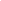 Clarity of Instructions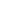 Circle to Like or Subscribe: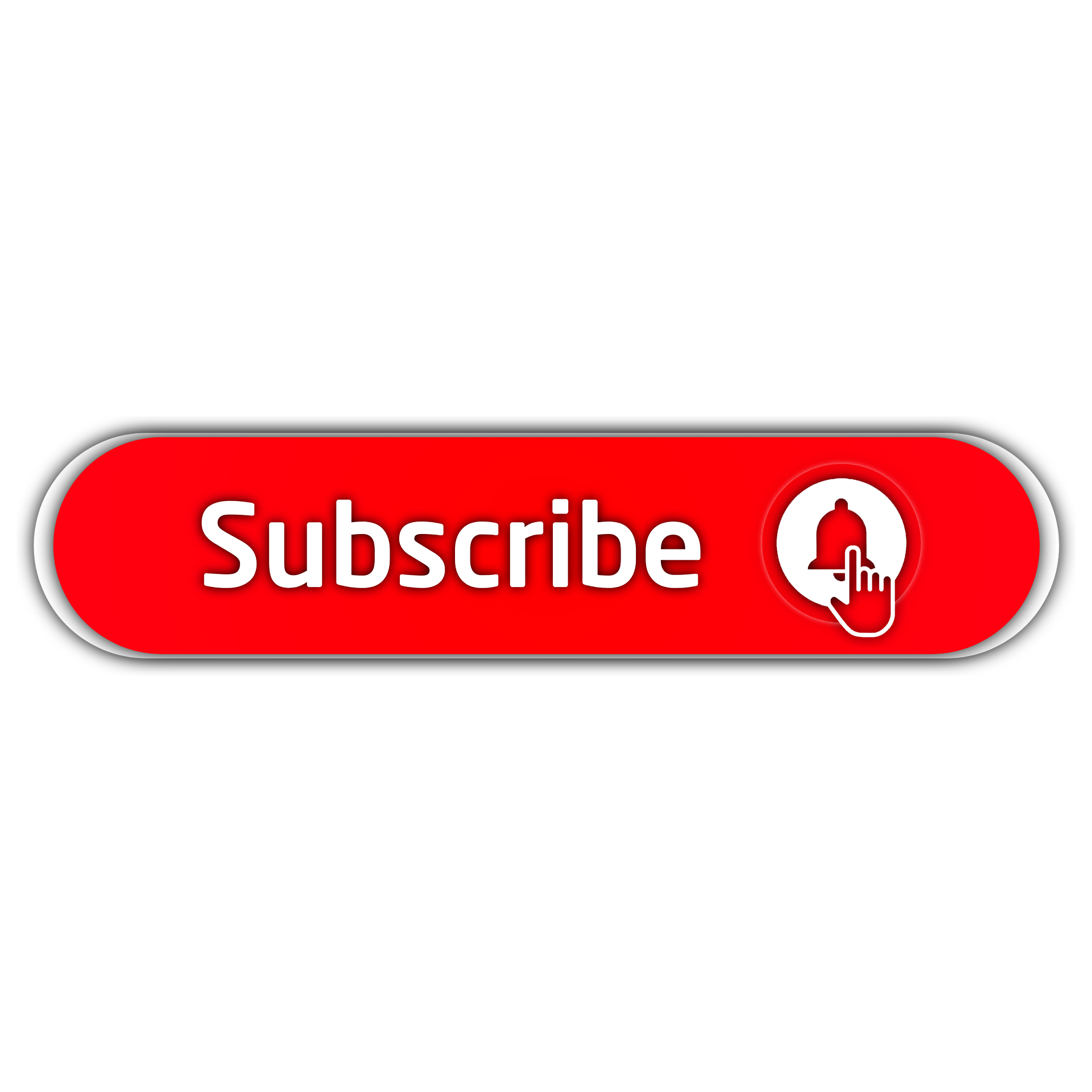 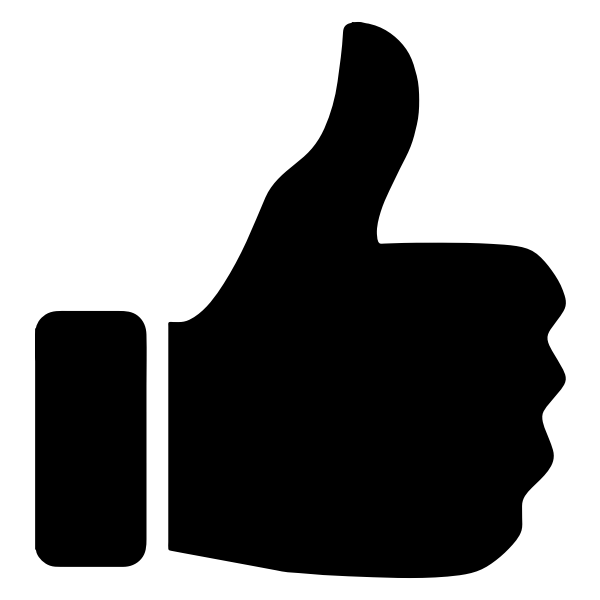 References:Subscribe button subscription - free image on Pixabay. (n.d.). Retrieved August 25, 2022, from https://pixabay.com/illustrations/subscribe-button-subscription-6244462/ 